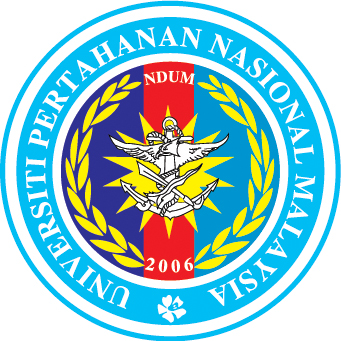 BORANG PENCALONANANUGERAH AKADEMIK CEMERLANG 2016KATEGORI ANUGERAH PENERBITAN MAKALAH JURNALUNIVERSITI PERTAHANAN NASIONAL MALAYSIAA.	MAKLUMAT CALON (Lekatkan Gambar Terkini)B.	BIODATA RINGKAS DAN PENCAPAIAN CALON*Sila lampirkan muka surat pertama setiap jurnal yang dinyatakan di atas.C.	PERAKUAN CALOND.	SOKONGAN KETUA JABATANE.	PENGESAHAN DEKAN / PENGARAHSila hantar borang pencalonan yang telah lengkap kepada:Urus Setia AACPusat Pembangunan AkademikAras 2, Bangunan CanseloriUniversiti Pertahanan Nasional MalaysiaKem Perdana Sg. Besi57000 Kuala LumpurTel: 03-90513400 samb. 7622130 / 7621078 Tarikh akhir permohonan ialah pada: 13 Mac 2017 (Isnin)NamaGelaran Prof./Prof. Madya/Dr./En./Pn./CikProf./Prof. Madya/Dr./En./Pn./CikProf./Prof. Madya/Dr./En./Pn./CikProf./Prof. Madya/Dr./En./Pn./CikProf./Prof. Madya/Dr./En./Pn./CikProf./Prof. Madya/Dr./En./Pn./CikProf./Prof. Madya/Dr./En./Pn./CikProf./Prof. Madya/Dr./En./Pn./CikProf./Prof. Madya/Dr./En./Pn./CikProf./Prof. Madya/Dr./En./Pn./CikProf./Prof. Madya/Dr./En./Pn./CikProf./Prof. Madya/Dr./En./Pn./CikProf./Prof. Madya/Dr./En./Pn./CikProf./Prof. Madya/Dr./En./Pn./CikProf./Prof. Madya/Dr./En./Pn./CikProf./Prof. Madya/Dr./En./Pn./CikProf./Prof. Madya/Dr./En./Pn./CikProf./Prof. Madya/Dr./En./Pn./CikProf./Prof. Madya/Dr./En./Pn./CikProf./Prof. Madya/Dr./En./Pn./CikProf./Prof. Madya/Dr./En./Pn./CikNo. StafNo. K.P.No. K.P.---Tempoh berkhidmat sebagai ahli akademik (termasuk perkhidmatan sebagai ahli akademik di IPT lain, jika ada)Tempoh berkhidmat sebagai ahli akademik (termasuk perkhidmatan sebagai ahli akademik di IPT lain, jika ada)Tempoh berkhidmat sebagai ahli akademik (termasuk perkhidmatan sebagai ahli akademik di IPT lain, jika ada)Tempoh berkhidmat sebagai ahli akademik (termasuk perkhidmatan sebagai ahli akademik di IPT lain, jika ada)Tempoh berkhidmat sebagai ahli akademik (termasuk perkhidmatan sebagai ahli akademik di IPT lain, jika ada)Tempoh berkhidmat sebagai ahli akademik (termasuk perkhidmatan sebagai ahli akademik di IPT lain, jika ada)Tempoh berkhidmat sebagai ahli akademik (termasuk perkhidmatan sebagai ahli akademik di IPT lain, jika ada)Tempoh berkhidmat sebagai ahli akademik (termasuk perkhidmatan sebagai ahli akademik di IPT lain, jika ada)Tempoh berkhidmat sebagai ahli akademik (termasuk perkhidmatan sebagai ahli akademik di IPT lain, jika ada)Tempoh berkhidmat sebagai ahli akademik (termasuk perkhidmatan sebagai ahli akademik di IPT lain, jika ada)Tempoh berkhidmat sebagai ahli akademik (termasuk perkhidmatan sebagai ahli akademik di IPT lain, jika ada)Tempoh berkhidmat sebagai ahli akademik (termasuk perkhidmatan sebagai ahli akademik di IPT lain, jika ada)Tempoh berkhidmat sebagai ahli akademik (termasuk perkhidmatan sebagai ahli akademik di IPT lain, jika ada)Tempoh berkhidmat sebagai ahli akademik (termasuk perkhidmatan sebagai ahli akademik di IPT lain, jika ada)Tempoh berkhidmat sebagai ahli akademik (termasuk perkhidmatan sebagai ahli akademik di IPT lain, jika ada)Tempoh berkhidmat sebagai ahli akademik (termasuk perkhidmatan sebagai ahli akademik di IPT lain, jika ada)_____ tahun_____ tahun_____ tahun_____ tahun_____ tahun_____ tahunTarikh lantikan sebagai Ahli Akademik (termasuk perkhidmatan sebagai ahli akademik di IPT lain, jika ada)Tarikh lantikan sebagai Ahli Akademik (termasuk perkhidmatan sebagai ahli akademik di IPT lain, jika ada)Tarikh Lahir(dd/mm/yyyy)Tarikh Lahir(dd/mm/yyyy)UmurUmurUmurUmurUmurJawatan TerkiniJawatan TerkiniGred JawatanGred JawatanGred JawatanGred JawatanGred JawatanFakultiFakultiJabatanJabatanE-mel E-mel No. Tel. PejabatNo. Tel. PejabatNo. Tel. BimbitNo. Tel. BimbitNo. Tel. BimbitNo. Tel. BimbitNo. Tel. BimbitNo. Tel. BimbitNo. Tel. BimbitBil.Nama Jurnal / Jilid / Bilangan / Muka Surat / JilidTajuk Makalah / Bilangan  Indeks Sitasi (Scopus, ISI, ESI, Impact Factor)Saya mengaku bahawa semua maklumat yang diberikan adalah benar.Saya mengaku bahawa semua maklumat yang diberikan adalah benar.Tandatangan:Tarikh:Saya menyokong pencalonan Anugerah Akademik Cemerlang 2016 (AAC ’16), Universiti Pertahanan Nasional Malaysia ini.Saya menyokong pencalonan Anugerah Akademik Cemerlang 2016 (AAC ’16), Universiti Pertahanan Nasional Malaysia ini.Tandatangan:Cap Ketua Jabatan:Tarikh:Saya mengesahkan pencalonan Anugerah Akademik Cemerlang 2016 (AAC ’16), Universiti Pertahanan Nasional Malaysia ini.Saya mengesahkan pencalonan Anugerah Akademik Cemerlang 2016 (AAC ’16), Universiti Pertahanan Nasional Malaysia ini.Tandatangan:Cap Dekan / Pengarah:Tarikh: